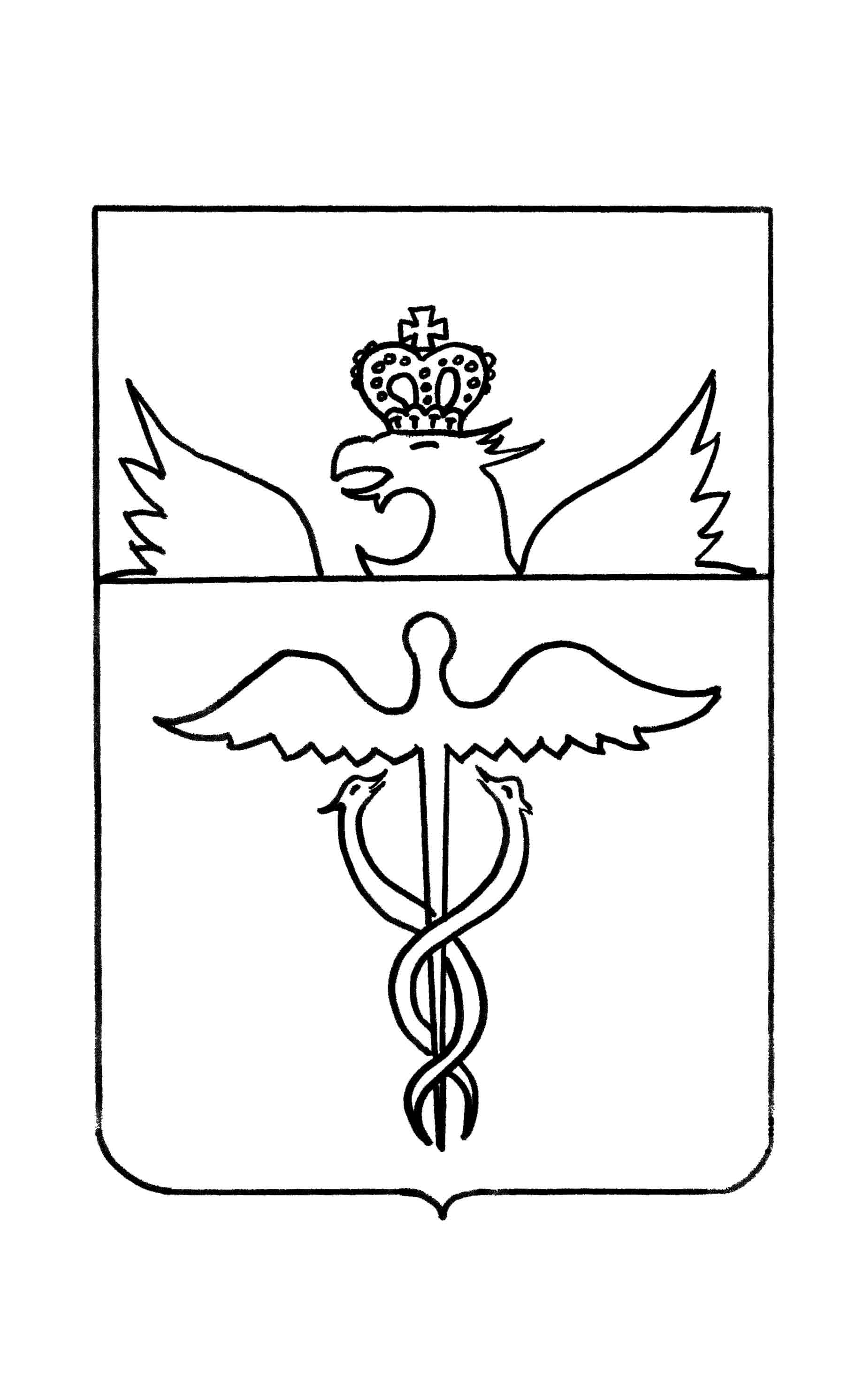 Совет народных депутатов Озёрского  сельского поселения Бутурлиновского муниципального районаВоронежской областиРЕШЕНИЕ  от 13 октября 2023года   №120                             с.Озёрки    «О внесении изменений в решение Совета народных депутатов Озёрского  сельского поселения Бутурлиновского муниципального района Воронежскойобласти от 26.01.2023г.  № 94 «О прогнозном плане (программе)приватизации муниципальногоимущества на 2023 год»        В соответствии со ст. 7 Федерального закона от 21.12.2001 г. №178-ФЗ «О приватизации государственного и муниципального имущества», постановлением правительства Российской Федерации от 26.12.2005 г. № 806 «Об утверждении правил разработки прогнозного плана (программы) приватизации федерального имущества и внесения изменений в правила подготовки и принятия решений об условиях приватизации федерального имущества», Порядком управления и распоряжения муниципальным имуществом, находящимся в муниципальной собственности Озёрского сельского поселения,   утвержденным решением Совета народных депутатов Озёрского сельского поселения Бутурлиновского муниципального района от 25.07.2013 г. № 125, на основании Устава Озёрского сельского поселения Бутурлиновского муниципального района, Совет народных депутатов Озёрского сельского поселения Бутурлиновского муниципального района                                                               Р Е Ш И Л :1.  Внести в приложение к решению Совета народных депутатов Озёрского  сельского поселения Бутурлиновского муниципального района Воронежской области от 26.01.2023г.  № 94 от 26 января 2023г. «О прогнозном плане (программе) приватизации муниципального имущества на 2023 год» следующие изменение и дополнение: В пункте 2 после слов «Для продажи предлагаются следующие объекты недвижимого» дополнить словами «и движимого»Дополнить перечень объектов муниципального имущества Озёрского сельского поселения Бутурлиновского муниципального района, включенные в прогнозный план (программу) приватизации, сформирован с учетом требований ст. 50Опубликовать настоящее решение в «Вестнике муниципальных правовых актов Озёрского сельского поселения Бутурлиновского муниципального района Воронежской области» и разместить на официальном сайте Российской Федерации в информационно-телекоммуникационной сети "Интернет"www.torgi.gov.ru3. Настоящее решение вступает в силу с момента официального опубликования.4. Контроль за исполнением настоящего решения оставляю за собой. Глава Озёрского сельского поселения                                    Е.В.ПетроваПредседатель Совета народных депутатовОзёрского сельского поселения                                       И.В.Шелковникова№п/пНаименование имуществаАдрес (местонахождение)имуществаИндивидуализирующиехарактеристики имущества2Транспортное средство (легковой автомобиль)Воронежская область, Бутурлиновский район, село Озерки, улица Октябрьская, д. 11идентификационный номер (VIN) XTA213100E0164320, модель 21214, № двигателя 0597914, шасси (рама) № отсутствует, кузов (кабина, прицеп) XTA213100E0164320, цвет кузова (кабины, прицепа) сине-зеленый, рабочий объем двигателя, куб.см 1690, организация-изготовитель ТС (страна) ОАО «АВТОВАЗ» Российская федерация, ПТС 63 НС 621555 выдан 30.06.2014 ОАО «АВТОВАЗ», 445024 Самарская обл., г. Тольятти, Южное шоссе, д. 36, государственный регистрационный знак Х 242 УТ 36 RUS. 